令和３年度「職員災害初動実動訓練」の実施について１　訓練の目的出水期を控え、水害・土砂災害を想定した初動対応について訓練し、災害対応力の向上を図ることを目的に実施します。２　日時及び場所日時：令和３年５月１８日（火）9:30～12:00場所：浜坂地区公民館、佐治町コミュニティーセンター、鹿野町農業者トレーニングセンター３　主な訓練項目感染症対策を講じた避難所の開設要領４　訓練参加者　　避難所開設・運営に関係する災害対策班の要員（約７０名）５　訓練の想定　　大雨の影響により、鳥取市災害対策本部は、１８日（火）午前９時、市内の複数地区に避難情報を発令し、避難所の開設及び避難所への物資の輸送の準備に着手した。６　訓練の流れ（浜坂地区公民館）　　９：３０　　訓練開始　　　　　　　　避難所開設要員（避難所班、避難行動要支援者対策班等）は、本庁舎を出発　　９：４５頃　浜坂地区公民館に到着、避難所の開設を開始　　　　　　　　・受付の設置、避難スペースの区分・表示　　　　　　　　・避難所用の毛布、水、非常用食品、間仕切り等が避難所に到着、物資の搬入・段ポールベット・間仕切り等の組立　　　　　　　　・受付業務の予行等　１１：１０頃　撤収開始　１２：００　　訓練終了 ７　参考１　地区公民館のレイアウトの例Ⓐ：発熱者、Ⓑ：体調不良者、Ⓒ：要配慮者、Ⓓ：基礎疾患あり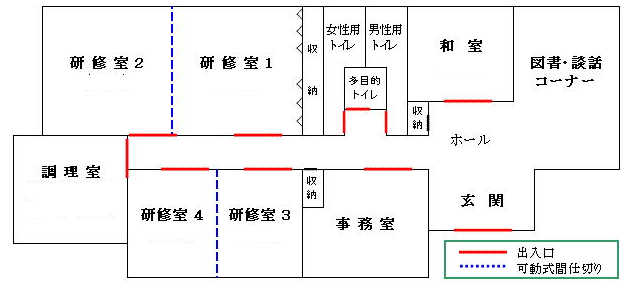 ・各部屋に表示を行う。（Ⓐ・Ⓑは、Ⓒ・Ⓓ・一般の動線から分ける）・１区画の広さ：１人あたり2㎡×人数が１世帯の広さのベース　　　　　　　　（例：２人世帯４㎡、３人世帯６㎡）　４人以上の世帯の場合は、区画がなるべく使いやすい正方形（3ｍ×３ｍ）とするなど工夫する。・間仕切りのない場合、区画と区画の間隔は出来るだけ２ｍを維持する。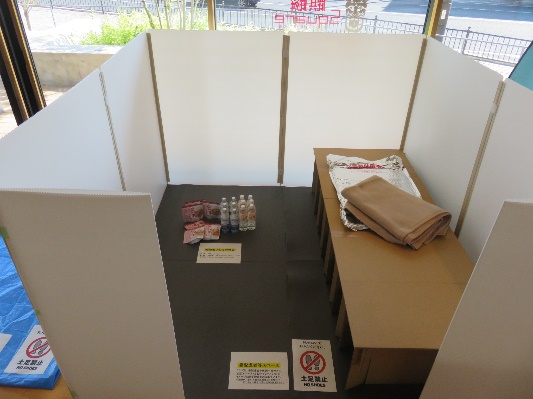 資　料　提　供資　料　提　供令和２年５月１４日（金）令和２年５月１４日（金）担当課危機管理部 危機管理課参事　岸本　誠電　話３０－８０３３（内線７０８２）